Groupe de travail du Traité de coopération en matière de brevets (PCT)Septième sessionGenève, 10 – 13 juin 2014Projet d’ordre du jour réviséétabli par le SecrétariatOuverture de la sessionÉlection d’un président et de deux vice-présidentsAdoption de l’ordre du jour
(document PCT/WG/7/1 Rev.4)Statistiques concernant le PCTServices PCT en ligne 
(document PCT/WG/7/2)Rapport sur la vingt et unième Réunion des administrations internationales instituées en vertu du PCT
(document PCT/WG/7/3)Réduction des taxes pour les petites et moyennes entreprises (PME), les universités et les instituts de recherche à but non lucratif
(document PCT/WG/7/7)Estimer l’élasticité par rapport à la taxe de dépôt du PCT
(document PCT/WG/7/6)Réductions de taxes accordées aux déposants de certains pays, notamment de pays en développement et de pays moins avancés
(document PCT/WG/7/26)Coordination de l’assistance technique relevant du PCT
(document PCT/WG/7/14)Nomination des administrations internationales
(document PCT/WG/7/4)Examen d’ensemble des propositions concernant le PCT/20/20
(document PCT/WG/7/20)Intégration formelle du Patent Prosecution Highway dans le PCT
(document PCT/WG/7/21)Transmission par l’office récepteur des résultats de recherche et de classement antérieurs à l’administration chargée de la recherche internationale(document PCT/WG/7/27)Littérature non-brevet comprise dans la documentation minimale du PCT
(document PCT/WG/7/28)Observations par les tiers
(document PCT/WG/7/11)eSearchCopy
(document PCT/WG/7/8)Ouverture de la phase nationale par l’intermédiaire du système ePCT
(document PCT/WG/7/12)Retards et cas de force majeure concernant les communications électroniques
(document PCT/WG/7/24)Fuseaux horaires utilisés pour les transmissions sous forme électronique
(document PCT/WG/7/25)Norme relative au listage des séquences selon le PCT
(document PCT/WG/7/9)Révision de la norme ST.14 de l’OMPI
(document PCT/WG/7/5)Les dessins en couleur dans les demandes internationales
(document PCT/WG/7/10)Options ou conséquences à prévoir lorsque le déposant est invité à choisir une administration compétente chargée de la recherche internationale et que celle qui a été choisie se déclare non compétente
(document PCT/WG/7/22)Traitement d’un listage des séquences soumis dans une demande internationale à la date du dépôt international
(document PCT/WG/7/23)Clarification de la procédure concernant l’incorporation par renvoi de parties manquantes
(document PCT/WG/7/19)Droit d’exercer auprès du Bureau international agissant en qualité d’office récepteur
(document PCT/WG/7/13)Pouvoir général
(document PCT/WG/7/16)Exclusion de certains renseignements de la mise à la disposition du public
(document PCT/WG/7/18)Déclarations ou autres preuves reçues dans le cadre d’une requête en restauration du droit de priorité
(document PCT/WG/7/17)Diverses propositions de modification du règlement d’exécution du PCT
(document PCT/WG/7/15)DiversRésumé présenté par le présidentClôture de la session[Fin du document]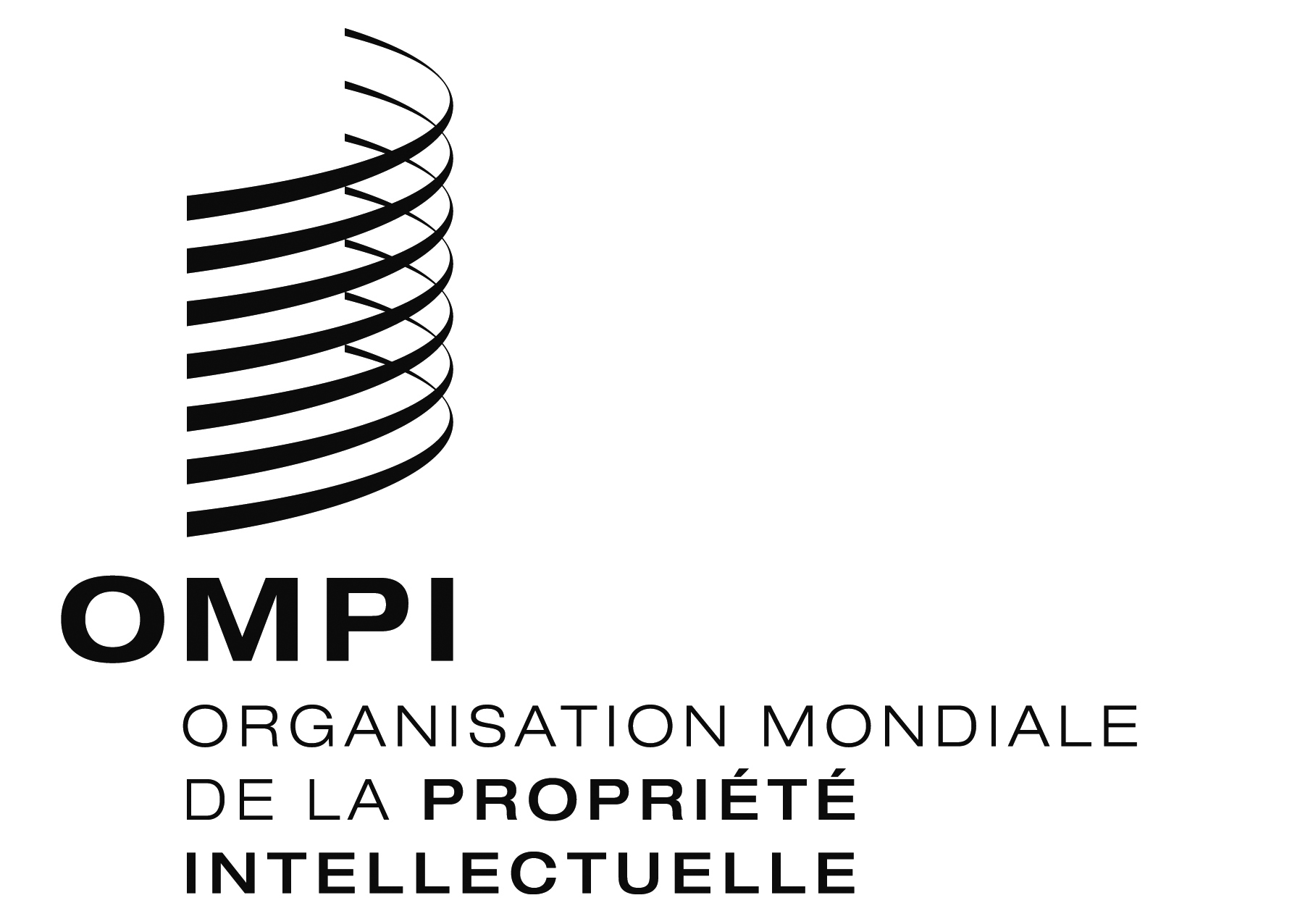 FPCT/WG/7/1 REV.4 PCT/WG/7/1 REV.4 PCT/WG/7/1 REV.4 ORIGINAL : AnglaisORIGINAL : AnglaisORIGINAL : AnglaisDATE : 3 juin 2014DATE : 3 juin 2014DATE : 3 juin 2014